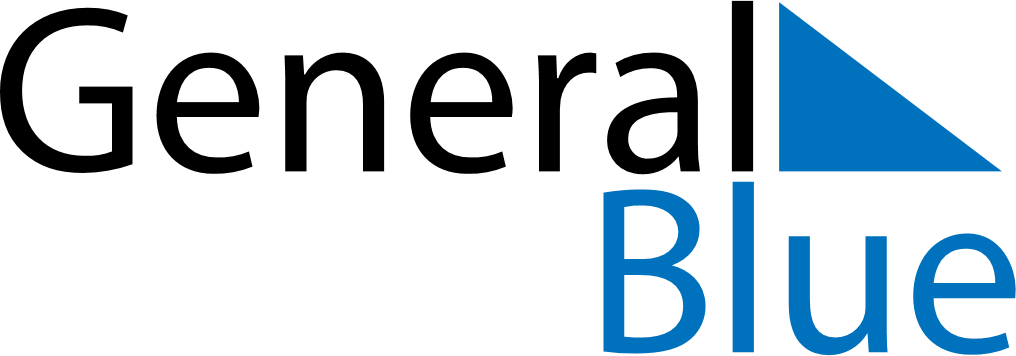 May 2030May 2030May 2030May 2030May 2030May 2030Faroe IslandsFaroe IslandsFaroe IslandsFaroe IslandsFaroe IslandsFaroe IslandsSundayMondayTuesdayWednesdayThursdayFridaySaturday123456789101112131415161718Great Prayer Day19202122232425262728293031Ascension DayNOTES